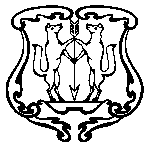 АДМИНИСТРАЦИЯ ГОРОДА ЕНИСЕЙСКАКрасноярского края                                     РАСПОРЯЖЕНИЕ                             «28» ноября 2016 г.              	       г. Енисейск                                     № 1439-рОб изъятии земельного участка в целях сноса многоквартирного жилого дома, признанного в установленном порядке аварийным и подлежащим сносуНа основании ст. 16 Федерального закона от 06.10.2003 N 131-ФЗ "Об общих принципах организации местного самоуправления в Российской Федерации", п. 10 ст. 32 Жилищного кодекса Российской Федерации, ст. ст. 49, 55 Земельного кодекса Российской Федерации, ст. 279 Гражданского кодекса Российской Федерации, руководствуясь ст.ст. 8, 37, 39, 43, 46 Устава города Енисейска, распоряжением администрации города от 25.11.16 г. № 1433-р "О признании муниципальной нуждой сноса многоквартирного жилого дома, признанного в установленном порядке аварийными и подлежащими сносу":1. Изъять для муниципальных нужд в целях сноса многоквартирного жилого дома, признанного в установленном порядке аварийными и подлежащими сносу, земельный участок, занимаемый объектом недвижимого имущества – домом № 25 по ул.Тамарова в г.Енисейске.2. Изъять путем выкупа жилые помещения (квартиры) № 1, № 4, № 6, расположенные в многоквартирном жилом доме № 25 по ул.Тамарова города Енисейска, общей площадью 176,4 кв.м., за исключением жилых помещений, находящихся в муниципальной собственности и жилых помещений (№№ 2, 3, 5).3. МКУ «Управление муниципальным имуществом города Енисейска (А.В. Авдеев), обеспечить правовое сопровождение изъятия земельного участка и объектов недвижимого имущества, расположенного в границах изымаемого земельного участка, а также:1) обеспечить:- определение выкупной цены изымаемых жилых помещений, сроки и другие условия выкупа, направление проектов соглашений о выкупе, компенсации убытков собственникам объектов недвижимого имущества, расположенных в границах изымаемых земельных участков;- снос объектов недвижимого имущества, расположенных в границах изымаемых земельных участков:- направить настоящее Распоряжение в месячный срок на регистрацию в порядке, установленном Федеральном законом "О государственной регистрации прав на недвижимое имущество и сделок с ним";- направить уведомление собственнику объекта недвижимого имущества, расположенного в границах изымаемого земельного участка, о дате государственной регистрации настоящего Распоряжения в семидневный срок с момента ее осуществления;- произвести расчет убытков собственника объекта недвижимого имущества, расположенного в границах изымаемого земельного участка.4. Жилищной комиссии администрации города (Н.В. Черемных), обеспечить:- переселение граждан, проживающих в муниципальных жилых помещениях, расположенных в границах изымаемых земельных участков;5. Опубликовать настоящее Распоряжение в газете "Енисейск-Плюс" и разместить на официальном интернет-портале муниципального образования города Енисейск http://eniseysk.com/.6. Распоряжение вступает в силу на следующий день с момента его опубликования.7. Контроль за исполнением Распоряжения возложить на заместителя главы города по строительству и архитектуре В.В. Никольского.Глава города							   		И.Н. Антипов